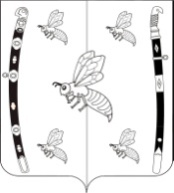                                                     СОВЕТ                                     ПРОЕКТ                       БЖЕДУХОВСКОГО СЕЛЬСКОГО ПОСЕЛЕНИЯБЕЛОРЕЧЕНСКОГО  РАЙОНА___ СЕССИЯ  4 СОЗЫВА РЕШЕНИЕ __________2022 г.                                                                                        № ___ станица Бжедуховская                                                                      Краснодарский крайОб утверждении отчета об исполнении  бюджета Бжедуховского сельского поселения Белореченского  района за  2021 год         В соответствии со статьями 154, 264.1, 264.5 Бюджетного кодекса Российской Федерации от 31 июля 1998 года № 145-ФЗ,  статьями 14 и 35 Федерального Закона от 6 октября 2003 года № 131-ФЗ «Об общих принципах организации местного самоуправления в Российской Федерации, с Законом Краснодарского края от 7 июня 2004 года № 717-КЗ “О местном самоуправлении в Краснодарском крае”, заслушав и обсудив отчет администрации Бжедуховского сельского поселения Белореченского района об исполнении  бюджета Бжедуховского сельского поселения Белореченского района за 2021 год, учитывая результаты публичных слушаний, проведенных в апреле 2022 года по вопросу: «Отчет об исполнении бюджета Бжедуховского сельского поселения Белореченского района за 2021 год»,   заключения Контрольно-счетной палаты муниципального образования Белореченский район по результатам  внешней проверки отчёта об исполнении бюджета Бжедуховского сельского поселения Белореченского района за 2021 год,   руководствуясь статьей 26 Устава Бжедуховского сельского поселения  Белореченского района, Совет  Бжедуховского сельского поселения Белореченского района  р е ш и л:1.Утвердить отчет об исполнении бюджета Бжедуховского сельского поселения Белореченского района за 2021 год  по  доходам в сумме 54 206 252,29 рублей, по расходам в сумме 54 809 572,46 рублей с превышением расходов над доходами в сумме 603 320,17 рублей.  	2. Утвердить исполнение:- по поступлениям доходов в бюджет Бжедуховского сельского поселения Белореченского района за 2021 год согласно приложению 1 к настоящему решению;- по источникам внутреннего финансирования дефицита бюджета Бжедуховского сельского поселения Белореченского района, перечень статей и видов источников финансирования дефицита бюджета за 2021 год согласно приложению 2 к настоящему решению;- по расходам бюджета Бжедуховского сельского поселения Белореченского района  по разделам и подразделам бюджетной классификации расходов согласно приложению 3 к настоящему решению;- по расходам бюджета Бжедуховского сельского поселения Белореченского района за 2021 год по целевым статьям (муниципальным программам Бжедуховского сельского поселения Белореченского района и непрограммным направлениям деятельности), группам видов расходов классификации расходов бюджета Бжедуховского сельского поселения Белореченского района согласно приложению 4 к настоящему решению; 	- ведомственной структуры расходов Бжедуховского сельского поселения Белореченского района за 2021 год согласно приложению 5 к настоящему решению.3. Настоящее решение подлежит обнародованию в установленном порядке. 4. Настоящее решение вступает в силу со дня его официального обнародования.Глава  Бжедуховскогосельского поселенияБелореченского  района                                                             В.А.СхапцежукПроект внесен на рассмотрение:Финансовым отделом администрацииНачальник финансового отдела                                                 Н.А.КаменскаяСогласовано:Начальник финансового управления                                        Е.А.Греков